Leçon 3 – Exercice 1Regardez autour de vous et trouvez cinq choses pour lesquelles vous pouvez faire une affirmation positive.Ex. Aujourd'hui, je me sens bien.1.____________________________________________________________________________2.____________________________________________________________________________3.____________________________________________________________________________4.____________________________________________________________________________5.____________________________________________________________________________2. Parlez à cinq personnes et dites-leur quelque chose de positif. Ex. Ton sourire fait ma journée!1. __________________________________________________________________________________________________________________________________________________________2. __________________________________________________________________________________________________________________________________________________________3. __________________________________________________________________________________________________________________________________________________________4. __________________________________________________________________________________________________________________________________________________________5. _________________________________________________________________________________________________________________________________________________________3. Énumérez trois choses qui vous semblent négatives au premier abord et trouvez-leur un côté positif.Ex.  Il pleut aujourd'hui./ C'est bon pour ma pelouse.1. ___________________________________________________________________________/   ____________________________________________________________________________2. ___________________________________________________________________________/   ____________________________________________________________________________3. ___________________________________________________________________________/   ____________________________________________________________________________4. Énumérez trois choses que vous ne voulez plus voir se produire. Maintenant écrivez ce que vous aimeriez voir à la place.Ex.  Je ne veux pas que Billy laisse son sac d'école sur le sol. / Je veux que Billy suspende son sac d'école sur le crochet près de la porte.1. Je ne veux pas _______________________________________________________________/  Je veux   _____________________________________________________________________2. Je ne veux pas _______________________________________________________________/   Je veux   _____________________________________________________________________3. Je ne veux pas _______________________________________________________________/   Je veux   _____________________________________________________________________Leçon 3 – Exercice 2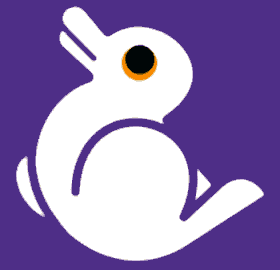 _ _ _ _ _ _ _ _ _ _ _ _ _ _ _ _ _ _ _ _ _ _ _ _ _ _ _ _ _ _ _ _ _ _ _ _ _ _ _ _ _ _ _  Pliez iciPliez la feuille sur la ligne ci-haut.Tenez l'image à environ un mètre du sujet.Demandez : « Quelle est la première chose que vous voyez? »Enregistrez vos résultats dans le tableau ci-dessous.Leçon 3 – Exercice 3Pratique de perspective - Trouvez des situations où vous pouvez entendre comment les gens (en vous incluant) donne des directives et/ou des informations. Prenez en note ces directives/informations.À la maisonEx. « S'il te plaît, mets tous tes jouets dans le coffre à jouets. Hier, tu m'as dit que tu les avais tous rangés, mais j'en ai trouvés qui traînaient encore. »____________________________________________________________________________________________________________________________________________________________________________________________________________________________________________________________________________________________________________________________________________________________________________________________________________________________________________________________________________________________________________________________________________________________________________________________________________________________________________________________________________________________________________________________________________________________________________________________________________________________________________________________________________________________________________________________________________________________________________________________________________________________________________________________________________________________________________________________________Au jeu / Dans les loisirsEx. « Je pense que ton coude devrait être plus haut quand tu t'élances. »______________________________________________________________________________________________________________________________________________________________________________________________________________________________________________________________________________________________________________________________________________________________________________________________________________________________________________________________________________________________________________________________________________________________________________________________________________________________________________________________________________________________________________________________________________________________________________________________________________________________________________________________________________________________________________________________________________________________________________________________________________________________________________________________________________________________________________________________________________________________________________________________________________________________________________________________________________________________________________________________________________________________________________Au travailEx. « Merci de t'offrir pour apporter le gâteau à la fête – Essaie de ne pas être en retard. »_______________________________________________________________________________________________________________________________________________________________________________________________________________________________________________________________________________________________________________________________________________________________________________________________________________________________________________________________________________________________________________________________________________________________________________________________________________________________________________________________________________________________________________________________________________________________________________________________________________________________________________________________________________________________________________________________________________________________________________________________________________________________________________________________________________________________________________________________________________________________________________________________________________________________________________________________________________________________________________________________________________________________________Leçon 3 – Exercice 4Observez trois situations où des commentaires ou des informations sont donnés à quelqu'un. Comment l'apprenant réagit-il aux commentaires?Ex: Situation : Pratique de hockey. Commentaires/directives : Les gars vous êtes vraiment médiocres aujourd'hui. Réponses des apprenants : aucune réponse – toujours aussi « médiocres »1. Situation : __________________________________________________________________Commentaires/directives :_____________________________________________________________________________________________________________________________________Réponse de l'apprenant : _________________________________________________________2. Situation : __________________________________________________________________Commentaires/directives :_____________________________________________________________________________________________________________________________________Réponse de l'apprenant : _________________________________________________________3. Situation : __________________________________________________________________Commentaires/directives :_____________________________________________________________________________________________________________________________________Réponse de l'apprenant : _________________________________________________________Leçon 5 – Exercice 1Reformulez chacun des points tag suivants pour qu'ils soient donnés correctement.Exemple :Quand tu auras fini de manger, peux-tu mettre ta vaisselle dans le lavabo.Quand tu auras fini de mangerLe point tag est : vaisselle dans le lavaboExemple :Quand tu dribbles avec le ballon, utilise le bout de tes doigts.Quand tu dribbles avec le ballonLe point tag est : bout des doigts sur le ballon1. Quand tu commences ton équilibre renversé, tes pieds doivent rester ensemble.______________________________________________________________________________Le point tag est : ________________________________________________________________2. Quand tu écris un A en lettre cursive, tu dois commencer au haut de la lettre.______________________________________________________________________________Le point tag est : ________________________________________________________________3. Votre feuille de travail doit être sur votre bureau quand la cloche sonne.______________________________________________________________________________Le point tag est : ________________________________________________________________4. Ta jambe doit être droite quand tu fais ton saut.______________________________________________________________________________Le point tag est : ________________________________________________________________5. Quand tu brosses tes dents, mets du dentifrice sur ta brosse à dents.______________________________________________________________________________Le point tag est : ________________________________________________________________6. Quand tu travailles sur un document Word, sauvegarde ton travail toutes les cinq minutes.______________________________________________________________________________Le point tag est : ________________________________________________________________7. Quand tu réponds au téléphone, dis : « Puis-je demander qui appelle? »______________________________________________________________________________Le point tag est : ________________________________________________________________8. Quand tu te sens frustré par l'enfant, la première chose à faire est de prendre une grande inspiration.______________________________________________________________________________Le point tag est : ________________________________________________________________Leçon 5 – Exercice 2Créez trois points tag basés sur des choses que vous voudriez voir se produire. Évaluez chaque point tag pour vous assurer qu'il rencontre les critères du point tag.Ex. Je veux que mes élèves de maternelle gardent leurs mains pour eux-mêmes quand ils attendent en rang. Le point tag est… mains sur les hanches1. Ce que je veux qu'il se passe :_____________________________________________________________________________________________________________________________________________________________________________________________________________ Le point tag est :   _____________________________________________________________2. Ce que je veux qu'il se passe :_______________________________________________________________________________________________________________________________________________________________________________________________________________ Le point tag est :   ______________________________________________________________3. Ce que je veux qu'il se passe : ____________________________________________________________________________________________________________________________________________________________________________________________________________ Le point tag est :   _____________________________________________________________Leçon 5 – Exercice 3Créez des points tag à partir de neuf situations où vous avez donné des directives dans le passé. Évaluez vos points tag selon la charte. (Scénarios à la maison, au travail, dans vos loisirs (jeu)) Ex. Anciennes directives que vous pouvez avoir données : Arrête de courir dans la maison; Point tag : marcheScénarios à la maison1. Anciennes directives : __________________________________________________________________________________________________________________________________	Le point tag est : ____________________________________________________________ 	Notes: _______________________________________________________________________________________________________________________________________________________________________________________________________________________________2. Anciennes directives : __________________________________________________________________________________________________________________________________	Le point tag est : ____________________________________________________________ 	Notes: ___________________________________________________________________________________________________________________________________________________________________________________________________________________________3. Anciennes directives : __________________________________________________________________________________________________________________________________	Le point tag est : ____________________________________________________________ 	Notes: _______________________________________________________________________________________________________________________________________________________________________________________________________________________________Scénarios au travail4. Anciennes directives : __________________________________________________________________________________________________________________________________	Le point tag est : _____________________________________________________________ 	Notes: ___________________________________________________________________________________________________________________________________________________________________________________________________________________________5. Anciennes directives : __________________________________________________________________________________________________________________________________	Le point tag est :  ____________________________________________________________ 	Notes: _______________________________________________________________________________________________________________________________________________________________________________________________________________________________6. Anciennes directives : ______________________________________________________________________________________________________________________________________	Le point tag est : _____________________________________________________________ 	Notes: ___________________________________________________________________________________________________________________________________________________________________________________________________________________________Scénarios dans les loisirs / au jeu7. Anciennes directives : ______________________________________________________________________________________________________________________________________	Le point tag est :  ____________________________________________________________ 	Notes: _______________________________________________________________________________________________________________________________________________________________________________________________________________________________8. Anciennes directives : __________________________________________________________________________________________________________________________________	Le point tag est :  ____________________________________________________________ 	Notes: _______________________________________________________________________________________________________________________________________________________________________________________________________________________________9. Anciennes directives : __________________________________________________________________________________________________________________________________	Le point tag est :  ____________________________________________________________ 	Notes: _______________________________________________________________________________________________________________________________________________________________________________________________________________________________Leçon 5 – Exercice 4Liste des commentaires de l'entraîneur :____________________________________________________________________________________________________________________________________________________________________________________________________________________________________________________________________________________________________________________________________________________________________________________________________________________________________________________________________________________________________________________________________________________________________________________________________________________________________________________________________________________________________________________________________________________________________________________________________________________________________________________________________________________________________________________________________________________________Suggérez trois (3) points tag :1.  __________________________________________________________________________2.  __________________________________________________________________________3.  __________________________________________________________________________Leçon 5 – Exercice 5Suggérez un maximum de cinq (5) points tag pour le nœud Windsor (ou une autre compétence de votre choix) :1.  __________________________________________________________________________2.  __________________________________________________________________________3.  __________________________________________________________________________4.  __________________________________________________________________________5.  __________________________________________________________________________Observations sur la session d'apprentissage :__________________________________________________________________________________________________________________________________________________________________________________________________________________________________________________________________________________________________________________________________________________________________________________________________________________________________________________________________________________________________________________________________________________________________________________________________________________________________________________________________________________________________________________________________________________________________________________________________Leçon 5 – Exercice 6Suggérez un maximum de cinq (5) points tag pour la fabrication d'un tagulateur :1.  __________________________________________________________________________2.  __________________________________________________________________________3.  __________________________________________________________________________4.  __________________________________________________________________________5.  __________________________________________________________________________Observations sur la session d'apprentissage :_____________________________________________________________________________________________________________________________________________________________________________________________________________________________________________________________________________________________________________________________________________________________________________________________________________________________________________________________________________________________________________________________________________________________________________________________________________________________________________________________________________________________________________________________________________________________________________________________Leçon 5 – Exercice 7Sport : ______________________________________________________________________Suggérez un maximum de cinq (5) points tag :1.  __________________________________________________________________________2.  __________________________________________________________________________3.  __________________________________________________________________________4.  __________________________________________________________________________5.  __________________________________________________________________________Notes (pourquoi avoir choisi ces points tag?) :_____________________________________________________________________________________________________________________________________________________________________________________________________________________________________________________________________________________________________________________________________________________________________________________________________________________________________________________________________________________________________________________________________________________________________________________________________________________________________________________________________________________________________________________Leçon 6 – Exercice 1 Donnez cinq exemples de situations où vous pourriez utiliser un marqueur à la maison ou au travail. Ex. Je pourrais me marquer chaque fois que je passe devant le réfrigérateur sans l'ouvrir.1. __________________________________________________________________________________________________________________________________________________________2. __________________________________________________________________________________________________________________________________________________________3. __________________________________________________________________________________________________________________________________________________________4. __________________________________________________________________________________________________________________________________________________________5. __________________________________________________________________________________________________________________________________________________________Donnez un exemple d'une situation où une réponse sociale à un commentaire positif pourrait ne pas être bénéfique.Ex.  Quand on apprend à utiliser des outils dangereux.______________________________________________________________________________________________________________________________________________________Leçon 7 – Exercice 1Plan de renforcement à paliers multiplesCréez un plan de renforcement à paliers multiples. Expliquez comment vous savez que les renforçateurs choisis sont bien renforçant pour les apprenants. Décrivez la situation d'apprentissage pour laquelle vous utiliserez ce plan (ex. période de repos dans une classe de maternelle, basketball avec des garçons de 12 ans, perte de poids pour des adultes, etc.).Situation d'apprentissage : ____________________________________________________________________________________________________________________________________________________________________________________________________________________Plan de renforcement à paliers multiplesPalier 1 : ______________________________________________________________________Palier 2 : ______________________________________________________________________Palier 3 : ______________________________________________________________________Palier 4 : ______________________________________________________________________Pourquoi ce plan est-il renforçant pour ce groupe :  _______________________________________________________________________________________________________________________________________________________________________________________________________________________________________________________________________________________________________________________________________________________________________________________________________________________________________Leçon 7 – Exercice 2Exercice 2 – Vidéo de Lexi dans le corridorEst-ce que vous remarquez une certaine différence dans la manière de marcher de Lexi quand elle se rend à l'abreuvoir comparée à son retour vers l'éducatrice?____________________________________________________________________________________________________________________________________________________________Croyez-vous que le tag est renforçant pour Lexi?   ___________Comment le savez-vous?Leçon 7 – Exercice 3Exercice 3 – Questions sur l'entraîneur de ballon-volantQue pourrait faire John pour motiver ses garçons à rester concentrer sur les exercices de ballon-volant?__________________________________________________________________________________________________________________________________________________________________________________________________________________________________________John sait déjà ce qui est renforçant pour ses joueurs. Qu'est-ce?__________________________________________________________________________________________________________________________________________________________________________________________________________________________________________Leçon 8 – Exercice 1Pour chacun des aspects de votre vie, trouvez un objectif, définissez un point de réussite et créez un point tag.Exemple:L'objectif est : Je veux suspendre mes clés dès que j'arrive à la maison au lieu de les lancer sur la table.Point de réussite : Je peux regarder le crochet pour les clés.Le point tag est : Regarder le crochet1. À la maisonL'objectif est : ________________________________________________________________________________________________________________________________________________Le point de réussite est : __________________________________________________________Le point tag est : ________________________________________________________________2. Au travailL'objectif est : ________________________________________________________________________________________________________________________________________________Le point de réussite est : __________________________________________________________Le point tag est : ________________________________________________________________3. Dans les loisirs/au jeuL'objectif est : ________________________________________________________________________________________________________________________________________________Le point de réussite est : __________________________________________________________Le point tag est : ________________________________________________________________Leçon 8 – Exercice 2Choisissez une habileté, fractionnez-la et créez des points tag, puis décrivez votre plan pour construire la compétence globale.Description de l'habileté : _______________________________________________________________________________________________________________________________________Points tag :1.  ___________________________________________________________________________2.  ___________________________________________________________________________3.  ___________________________________________________________________________4.  ___________________________________________________________________________5.  ___________________________________________________________________________Plan de reconstruction :______________________________________________________________________________________________________________________________________________________________________________________________________________________________________________________________________________________________________________________________________________________________________________________________________________________________________________________________________________________________________________________________________________________________________________________________________________________________________________________________________________________________________________________________________________________________________________________________________________________________________________________________________________________________________________________________________________________________________________________________________________________________________________________________________________________________________________________________________________________________________________________________________________________________________________________________________________________________________________________________________________________________________________________________________________________________________________________________________________________________________________________________________________________________________________________________________________________________________________________________________________________________________________________________________________________________________________________________________________________________________________________________________________________________________________________________________________________________________________________________________________________________Leçon 9 – Exercice 1Pour chaque scénario décrit, décidez ou non de l'utilisation d'un point tag.1. Danny, 10 ans, laisse souvent sa serviette sur le plancher quand il a fini de s'habiller.Point tag (oui ou non)?   _______Expliquez : ________________________________________________________________________________________________________________________________________________________________________________________________________________________________Si oui, quel point tag suggérez-vous?Le point tag est… __________________________________________2. Jennifer, 35 ans, doit prendre un autre rendez-vous quand elle quitte la clinique chiropratique.Point tag (oui ou non)?   _______Expliquez : ________________________________________________________________________________________________________________________________________________________________________________________________________________________________Si oui, quel point tag suggérez-vous?Le point tag est… __________________________________________3. Margaret, 46 ans, essaie de rester loin des bonbons qui sont toujours sur les tables lors d’événements corporatifs.Point tag (oui ou non)?   _______Expliquez : ________________________________________________________________________________________________________________________________________________________________________________________________________________________________Si oui, quel point tag suggérez-vous?Le point tag est… __________________________________________4. Marie, 4 ans, apprend la politesse.Point tag (oui ou non)?   _______Expliquez : ________________________________________________________________________________________________________________________________________________________________________________________________________________________________Si oui, quel point tag suggérez-vous?Le point tag est… __________________________________________5. C'est le premier jour de travail de Joyce et elle apprend ses tâches. L'une d'entre elle est de répondre au téléphone en utilisant un texte spécifique pour la compagnie.Point tag (oui ou non)?   _______Expliquez : ________________________________________________________________________________________________________________________________________________________________________________________________________________________________Si oui, quel point tag suggérez-vous?Le point tag est… __________________________________________Leçon 9 – Exercice 2Pour la leçon décrite ici, décrivez deux directives et deux points tag associés.Au bureau des retours, Pendant les interactions avec les clients, il est important d'établir un contact visuel, de répéter la réclamation du client à celui-ci et d'utiliser un langage corporel non provocant. Tout ceci aide à indiquer au client que vous sympathisez avec sa situation, que vous êtes intéressé et que vous comprenez le sujet de leur réclamation, et que vous prenez le tout au sérieux. Ces attitudes permettent aussi de désamorcer de potentielles situations conflictuelles. Suivre une routine vous permet aussi de réduire votre anxiété d'être plus détendu.Directive 1 (exemple) : Jouons un jeu de rôle dans lequel Jean sera le client et Alice l'associée aux relations avec la clientèle. Jean tu marches à grands pas vers le comptoir avec un air contrarié et Alice tu t'approches du comptoir avec une attitude non-menaçante quand tu vois Jean qui approche. Martin, tu veux bien marquer pour cette fois?Point tag 1 (exemple) : bouts des doigts sur le comptoirDirective 2: ____________________________________________________________________________________________________________________________________________________________________________________________________________________________________________________________________________________________________________________________________________________________________________________________Point tag 2: ____________________________________________________________________Directive 3: ______________________________________________________________________________________________________________________________________________________________________________________________________________________________________________________________________________________________________________Point tag 3: ____________________________________________________________________Leçon 9 – Exercice 3Choisissez deux leçons et décrivez pour chacune l'objectif et les directives que vous pourriez donner. Donnez un point tag pour ces directives.ExempleLeçon : Il est important de dribbler le ballon de basket près du corps afin de le protéger des joueurs adverses. Ceci vous permet d'avoir un meilleur contrôle sur le ballon et de rendre plus difficile pour la défensive adverse de vous le voler. Prenez l'habitude de dribbler le ballon près de votre corps, en vous penchant légèrement vers l'avant pour le protéger. J'ai tracé des X sur le sol à environ 15 cm de la ligne de terrain de sorte que vous puissiez voir une cible à 15 cm de votre corps.Objectif : Dribbler le ballon près du corpsInstructions: Tenez-vous avec les orteils touchant la ligne au sol et dribbler le ballon sur le X en face de vous. Dribbler 20 fois puis arrêter.Tag point: poitrine au-dessus du XLeçon 1: ____________________________________________________________________________________________________________________________________________________________________________________________________________________________________________________________________________________________________________________________________________________________________________________________________________________________________________________________________________Directive 1: ______________________________________________________________________________________________________________________________________________________________________________________________________________________________________________________________________________________________________________Point tag 1: ____________________________________________________________________Leçon 2: ____________________________________________________________________________________________________________________________________________________________________________________________________________________________________________________________________________________________________________________________________________________________________________________________________________________________________________________________________________Directive 2: ______________________________________________________________________________________________________________________________________________________________________________________________________________________________________________________________________________________________________________Point tag 2: ____________________________________________________________________Leçon 9 – Exercice 4Créez des configurations de marquage par les pairs en vous basant sur quelque chose que vous aimeriez enseigner ou à partir des exemples que vous avez vus dans ce cours ou ailleurs.Créez au moins une description basée sur chacun des éléments suivants :Paires : Une personne marque son partenaireGroupes de 3 : Une personne marque les deux autres1 vs groupe : Une personne marque un groupeGroupe vs 1 : Un groupe marque une personneExemple : Groupes de 3: Exercice de passes au ballon-volant, une personne marque les deux autres pour les genoux pliés au moment du contact avec la balle, tout le monde reçoit 5 tags puis on change de place jusqu'à ce que les trois personnes aient marqué.Paires : ___________________________________________________________________________________________________________________________________________________________________________________________________________________________________Groupes de 3 : ______________________________________________________________________________________________________________________________________________________________________________________________________________________________1 vs groupe : _______________________________________________________________________________________________________________________________________________________________________________________________________________________________Groupe vs 1 : ____________________________________________________________________________________________________________________________________________________________________________________________________________________NomCanardLapinRéactionCe que vous voulez?Un seul critère?Observable/définissable?6 mots ou moins?OuiOuiOuiOuiCe que vous voulez?Un seul critère?Observable/définissable?6 mots ou moins?Ce que vous voulez?Un seul critère?Observable/définissable?6 mots ou moins?Ce que vous voulez?Un seul critère?Observable/définissable?6 mots ou moins?Ce que vous voulez?Un seul critère?Observable/définissable?6 mots ou moins?OuiOuiOuiOuiCe que vous voulez?Un seul critère?Observable/définissable?6 mots ou moins?Ce que vous voulez?Un seul critère?Observable/définissable?6 mots ou moins?Ce que vous voulez?Un seul critère?Observable/définissable?6 mots ou moins?Ce que vous voulez?Un seul critère?Observable/définissable?6 mots ou moins?Ce que vous voulez?Un seul critère?Observable/définissable?6 mots ou moins?Ce que vous voulez?Un seul critère?Observable/définissable?6 mots ou moins?Ce que vous voulez?Un seul critère?Observable/définissable?6 mots ou moins?Ce que vous voulez?Un seul critère?Observable/définissable?6 mots ou moins?Ce que vous voulez?Un seul critère?Observable/définissable?6 mots ou moins?